Bada Bling Ballet Policies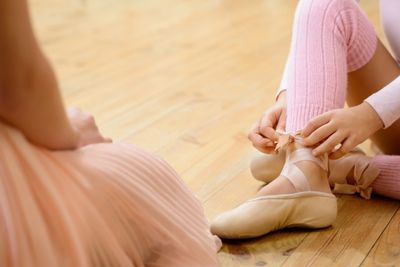 General Policies-The studio calendar years runs Jan.-Dec.-Please No Gum, food or drinks will be allowed in the         	studio. Water Bottles are acceptable.-Please be 10 minutes early to class.-The studio will be closed for major holidays and a week 	(possibly 2 weeks) in the summer; please see the 	calendar on the bulletin board in the waiting area.-Weather Cancellations-for studio closings call 	919-763-	5738, a text will be sent to those who sign up 	or visit the website.-There is no refund/credit for missed classes due to illness, 	inclement weather or personal commitments. You are 	welcome to make up classes within the current 	month you are absent.-In case of withdrawal from the studio or if a student drops a 	class mid-year, refunds/adjustments (minus the 	registration fee) will not be made without a written note  	(can be emailed).-Dismissal Clause: BBB reserves the right to suspend or 	dismiss any student whose attitude, attendance or 	conduct is unsatisfactory (using inappropriate language 	or disruptive/disorderly behavior).-If you are going to be absent, please text/email or call 	 	 	the studio.-Parents are asked to keep all non-dancing children 	 	 	with them at all times and not permit them to wander 		the premises attended.-We want you to feel at home, so please treat it like it is your 	 	your home.Dancewear Etiquette-Please put name/initials of students on all dance   	     	wear/shoes.-4-5yr olds can wear their choice of leotard/tights (skirt/tutu 	optional) with pink ballet slippers.-All students can choose either a black or purple leotard, 	pink tights, and pink ballet slippers (skirt optional).-Adults can choose a comfortable tee shirt and 	leggings/tights and pink ballet slippers (skirts optional).-Please secure hair neatly back and please no jewelry to be 	worn in class.   Studio Etiquette-Students, please use the restroom before class.-Please NO hanging on barres at any time.-No street shoes allowed in studio.-Please be respectful to Teacher/peers.-Please turn off all cell phones and place them in the 	container on the floor to the right when you walk into the 	studio.-All student/adults are expected to respect the studio and 	keep it looking  the way you walked into it.-BBB is not responsible for lost items; they will be held for 	one month, then donated to a charitable institution.